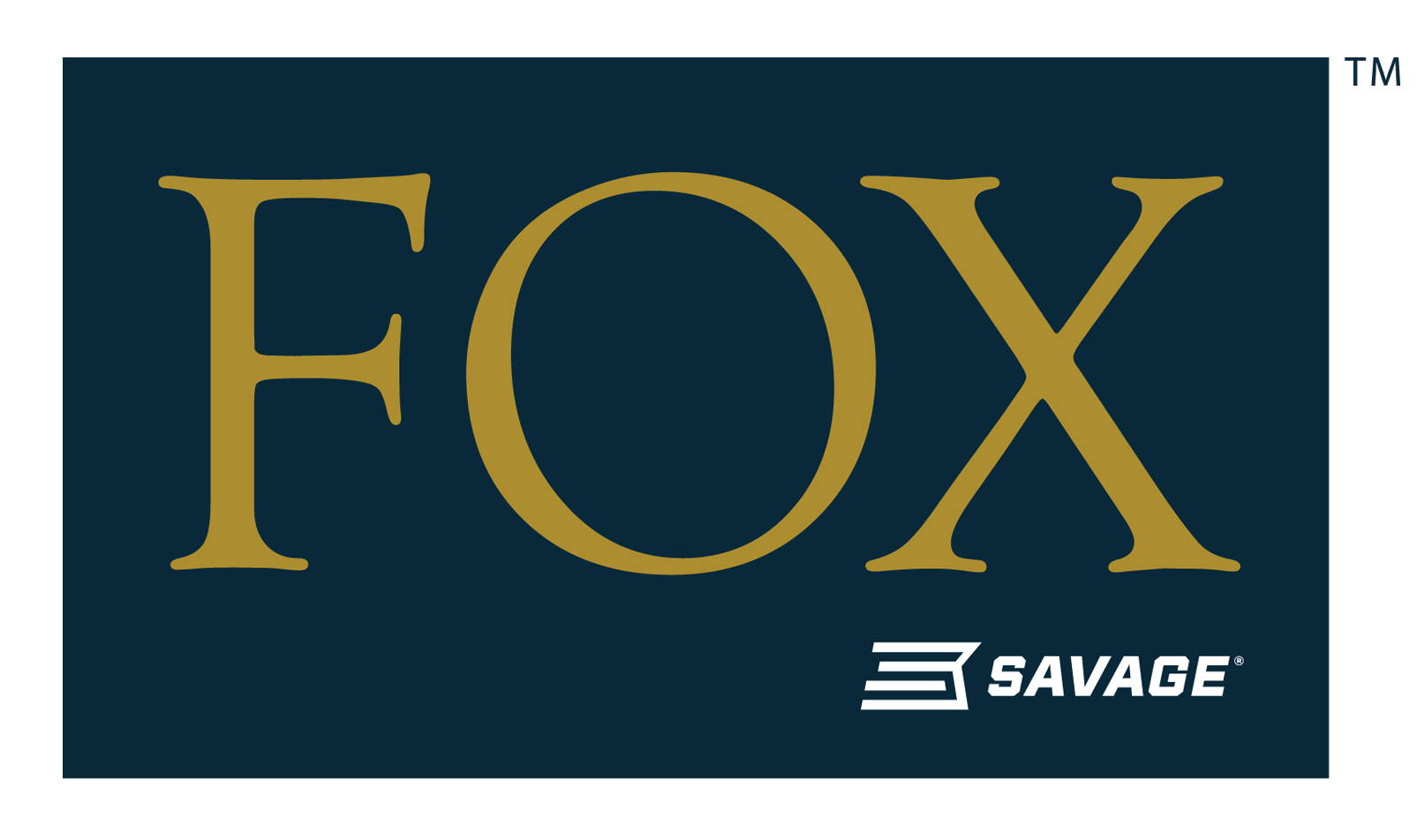 													 Contact: JJ ReichCommunications ManagerFirearms and Ammunition	(763) 323-3862FOR IMMEDIATE RELEASE 		 		 E-mail: pressroom@vistaoutdoor.comFox Builds on Legacy of Craftsmanship with New A Grade Series ShotgunsWestfield, Massachusetts – August 16, 2017 – Fox shotguns have proven themselves as superb firearms for more than a century. For 2017, the new Fox A Grade Series presented by Savage Arms continues this heritage of craftsmanship with shotguns that handle gracefully, point naturally and hit hard. Shipments of these fine firearms are now being delivered to dealers.The Fox A Grade Series features the same components and style that have made all Fox shotguns the envy of collectors. Each of the four box-lock side-by-sides in the series features a beautifully checkered American black walnut stock, splinter fore-end and a bone and charcoal case color-finished receiver. Available in 12- and 20-gauge, with 26- or 28-inch barrels.Features & BenefitsBox lock, side-by-side shotgun14½-inch length of pull, 1½-inch drop at comb American black walnut stock with oil finish and precision-cut checkeringStraight buttstock grip and splinter fore-end26- or 28-inch barrels with solid game ribFront brass bead sightIncludes interchangeable improved cylinder, modified and full chokesDouble triggers and automatic safetyBone and charcoal case color-finished receiverPolymer carrying casePart No. / Description / MSRP
19436 / 12-gauge, 28-inch barrel / $4,99919437 / 12-gauge, 26-inch barrel / $4,99919438 / 20-gauge, 28-inch barrel / $4,99919439 / 20-gauge, 26-inch barrel / $4,999Fox and Savage Arms are brands of Vista Outdoor Inc., an outdoor sports and recreation company. To learn more about Savage Arms, visit www.savagearms.com.About Vista OutdoorVista Outdoor is a leading global designer, manufacturer and marketer of consumer products in the growing outdoor sports and recreation markets. The company operates in two segments, Shooting Sports and Outdoor Products, and has a portfolio of well-recognized brands that provides consumers with a wide range of performance-driven, high-quality and innovative products for individual outdoor recreational pursuits. Vista Outdoor products are sold at leading retailers and distributors across North America and worldwide. Vista Outdoor is headquartered in Utah and has manufacturing operations and facilities in 13 U.S. States, Canada, Mexico and Puerto Rico along with international customer service, sales and sourcing operations in Asia, Australia, Canada, and Europe. For news and information, visit www.vistaoutdoor.com or follow us on Twitter @VistaOutdoorInc and Facebook at www.facebook.com/vistaoutdoor.###